附件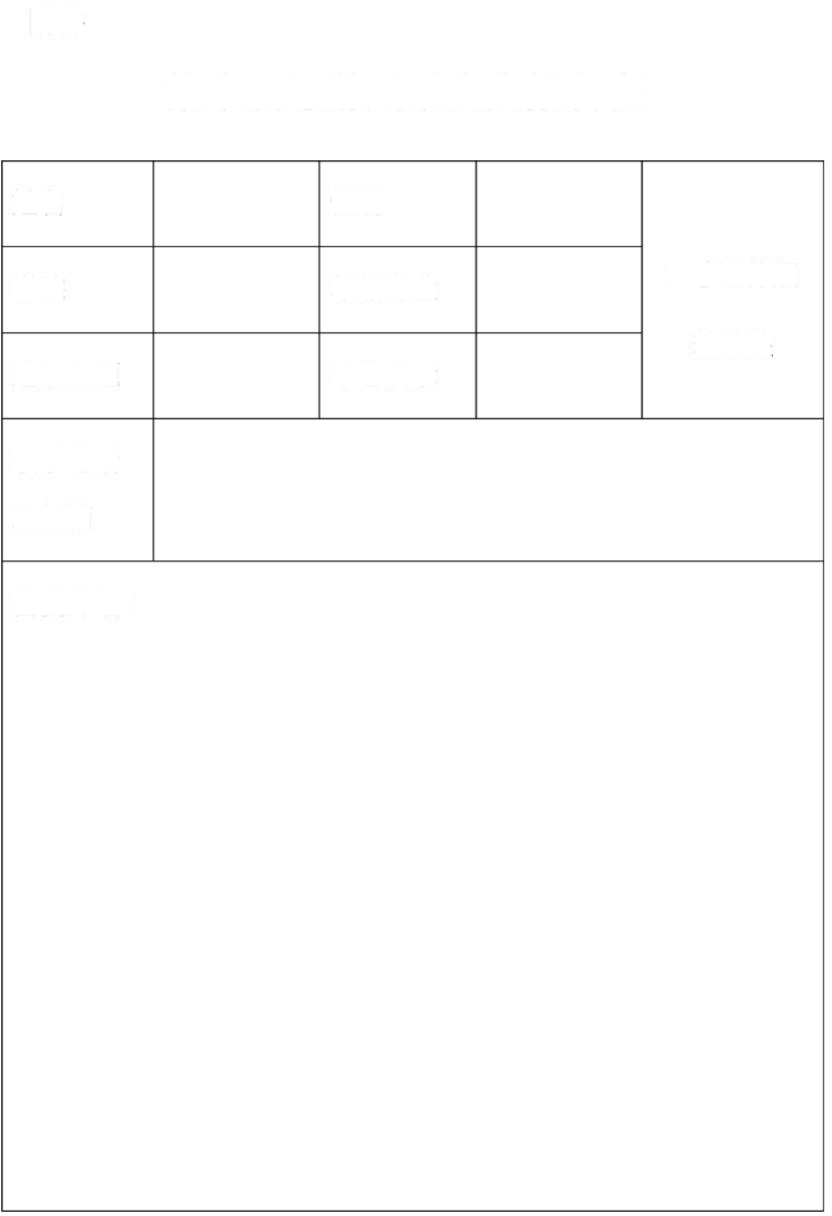 第十届导游风采大赛报名表姓名	性别学院	年级专业	1寸证件照粘贴处选取主题	才艺展示联系电话及邮箱自我介绍: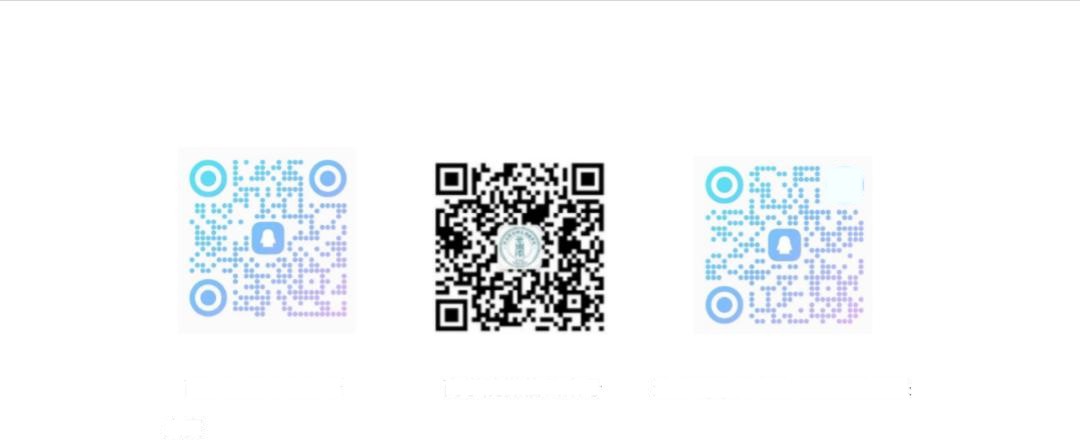 